LET YOUR FINGERS DO THE SHOPPING AT THE OCEAN INSTITUTE GIFT SHOP!Your child can take home a memento from the Ocean Institute. Use this form to order in advance.  Place completed order form and the total purchase amount (cash or check made payable to Ocean Institute Gift Shop) in an envelope with your child’s name on it and give it to your child’s teacher.  SUBSTITUTIONS: If an item is out of stock, substitutions will be made automatically. *If you would prefer we not make any substitutions, please check here:        NO Substitutions QUESTIONS?  (949) 496-2274, EXT 510Child’s Name: ________________________________	Teacher’s Name: ___________________________________School Name: ___________________________________________________________________________________	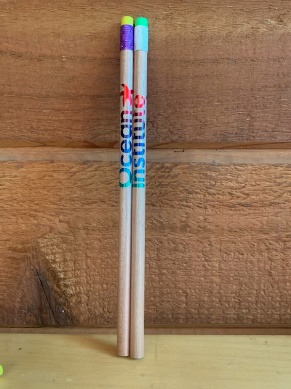 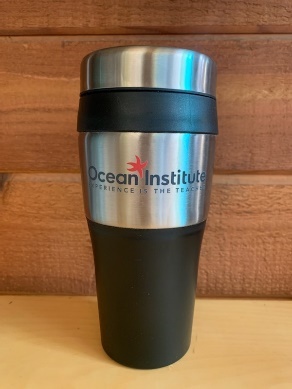 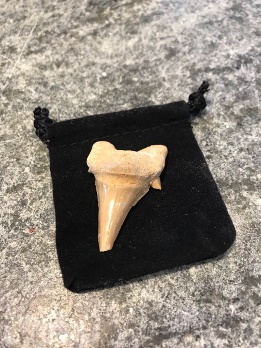 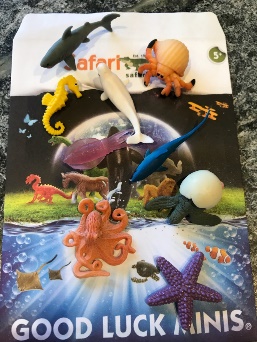 WOOD FOIL PENCIL	      OI SPIRIT TRAVEL MUG	         LARGE SHARK TOOTH            RUBBER MINI 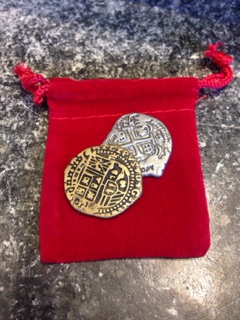 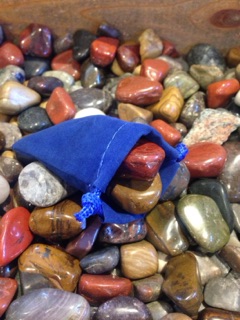 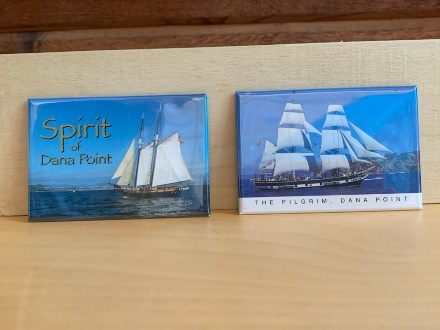 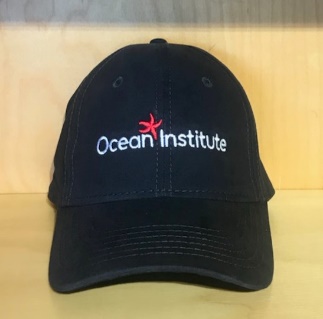 TREASURE COIN		POLISHED ROCKS		MAGNETS		                  OI BALL CAP						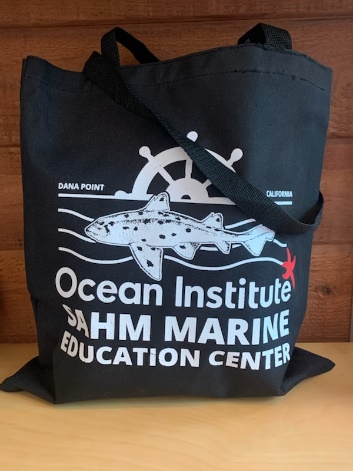 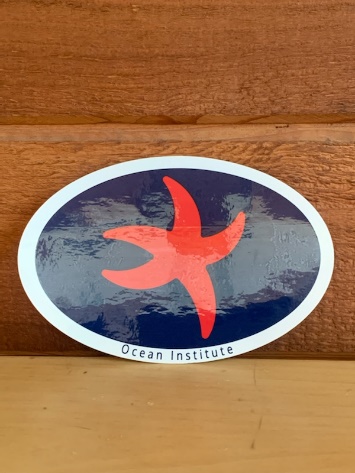 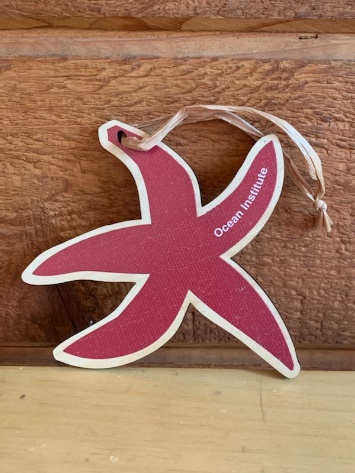       OI SHARK TOTE	                           OI STICKER	                  OI SEA STAR ORNAMENT	LET YOUR FINGERS DO THE SHOPPING AT THE CHAMBERS GALLERY!**TEACHER COPY** Return completed Teacher Order form only to Ocean Institute Gift Shop before your program. Total purchase amount (cash or check made payable to Ocean Institute Gift Shop) can be mailed in or brought to the gift shop on the day of your program. SUBSTITUTIONS: If an item is out of stock, substitutions will be made automatically.*If you would prefer we not make any substitutions, please check here:        NO Substitutions QUESTIONS?  (949) 496-2274, EXT 510kwhitechurch@oceaninstitute.orgDate of Program: _____________________ School Name: ____________________________________________________Teacher’s Name: _________________________________________________________________________________________Contact Number: __________________________Contact Email: ________________________________________________                                                 ITEM NAMEPRICEQTYTOTALPILGRIM MAGNET$5.39SPIRIT OF DANA POINT MAGNET$5.39   OI TRAVEL MUG$12.93 LARGE SHARK TOOTH FOSSIL $10.72 OI SHARK TOTE $9.16 OI BALL CAP$21.50WOOD FOIL PENCIL (COLORS MAY VARY)$0.81POLISHED ROCKS IN VELVET BAG (COLORS MAY VARY)$5.39AUTHENTIC REPLICA, TREASURE COIN- GOLD$2.13AUTHENTIC REPLICA, TREAUSRE COIN- SILVER$2.13MINI RUBBER SEALIFE – 5 assorted figures$4.04OI STICKER$2.69OI SEA STAR ORNAMENT$9.16***FOR YOUR CONVENIENCE, PRICES INCLUDE SALES TAX***TOTAL DUENo. Items$                                                 ITEM NAMEPRICEQTYTOTALPILGRIM MAGNET$5.39SPIRIT OF DANA POINT MAGNET$5.39OI TRAVEL MUG$12.93   LARGE SHARK TOOTH FOSSIL$10.72 OI SHARK TOTE $9.16OI BALL CAP $21.50WOOD FOIL PENCIL (COLORS MAY VARY)$0.81POLISHED ROCKS IN VELVET BAG (COLORS MAY VARY)$5.39AUTHENTIC REPLICA, TREASURE COIN- GOLD$2.13AUTHENTIC REPLICA, TREAUSRE COIN- SILVER$2.13MINI RUBBER SEALIFE – 5 assorted figures$4.04OI STICKER$2.69OI SEA STAR ORNAMENT$9.16***FOR YOUR CONVENIENCE, PRICES INCLUDE SALES TAX***TOTAL DUENo. Items$